天才枪手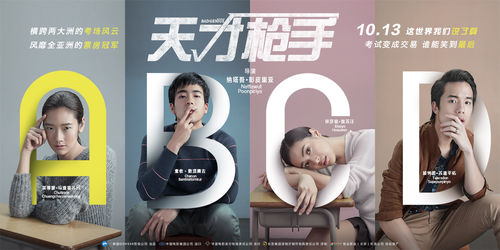 （一）photographer：1，2，3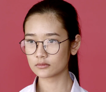 Grace：漂亮！Lynn：谢谢！我叫Lynn。你叫什么名字？Grace：我叫Grace。你上几年级？Lynn：我上九年级。你呢？Grace：我也上九年级。你几岁？Lynn：我十五岁。你呢？Grace：我也十五岁。很高兴认识你！Lynn：很高兴认识你！（二）Grace：我不喜欢数学。我的数学不好！Lynn：我喜欢数学。我的数学很好。你看，C! Grace：哇，真棒！你教我数学，好吗？Lynn：不！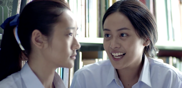 Grace：我请你喝奶茶，好吗？Lynn：不！Grace：Lynn老师、Lynn老师、Lynn老师、Lynn老师、Lynn老师……..Lynn：好吧。（三）Grace：我的数学不好！我不喜欢数学！😓Lynn：怎么办？Grace：怎么办？Lynn：（答案）Grace：谢谢，我爱你！（四）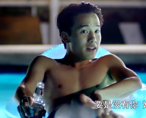 Grace：Lynn，这是我的男朋友A-Pie。Lynn：很高兴认识你！A-Pie：我也很高兴认识你。我有钱。我有五个朋友。他们都有钱。Lynn：多少钱？A-Pie：很多钱。Lynn：好。我弹钢琴，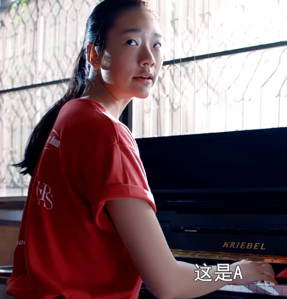  这是A, 这是B, 这是C, 这是D。A-Pie：谢谢！All his other friends: 谢谢！谢谢！谢谢！（五）小明：你好，Bank！请你帮忙，好吗？Bank：不！小明：请你帮忙，好吗？Bank：不！不可以！小明：哎！ 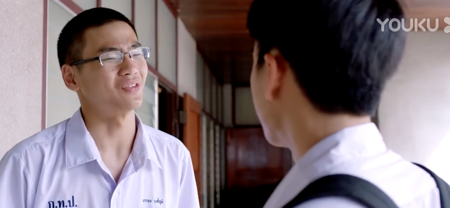 （六）老师：考试啦！今天有1和2。Grace：啊！？ 怎么办？A-Pie：啊！？ 怎么办？小明： 啊！？ 怎么办？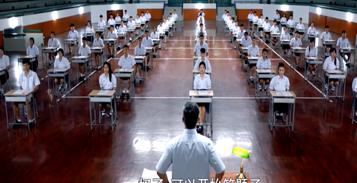 Lynn：没问题！老师：小明、Lynn，这是什么？这是什么？！我很生气！（七）校长：小明，你有没有作弊？小明：没有！Lynn：没有！校长：不对！Lynn，你有1和2！？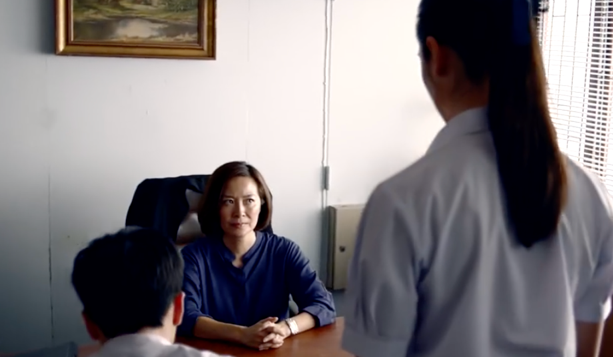 Lynn：我……校长：我很伤心！我很生气！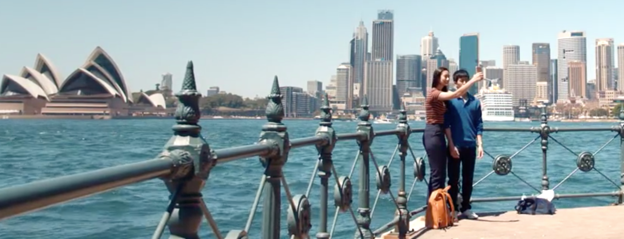 （八）（ Sydney）老师：请给我你的手机。Lynn：我要上厕所！Bank：我也要上厕所！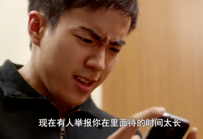 老师：好的。老师：这是什么？Bank：这是手机！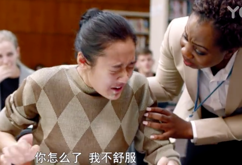 老师：我很生气！不可以！Lynn：（呕吐）老师：你怎么了？Lynn：我生病了。            我不舒服。我要回家！（十）Grace：欢迎回家！A-Pie：欢迎回家！Lynn：你们不是我的好朋友！我不喜欢你们！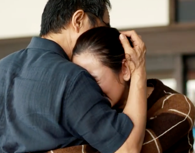 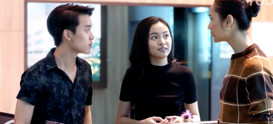 Lynn爸爸：你的男朋友呢？Lynn：爸爸，我错了！对不起！！！Lynn爸爸：你怎么了？Lynn：爸爸，我错了！我错了！Lynn： 对不起！ ……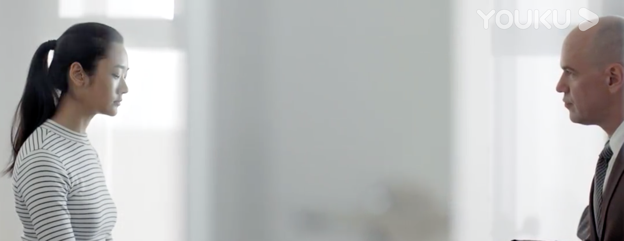 